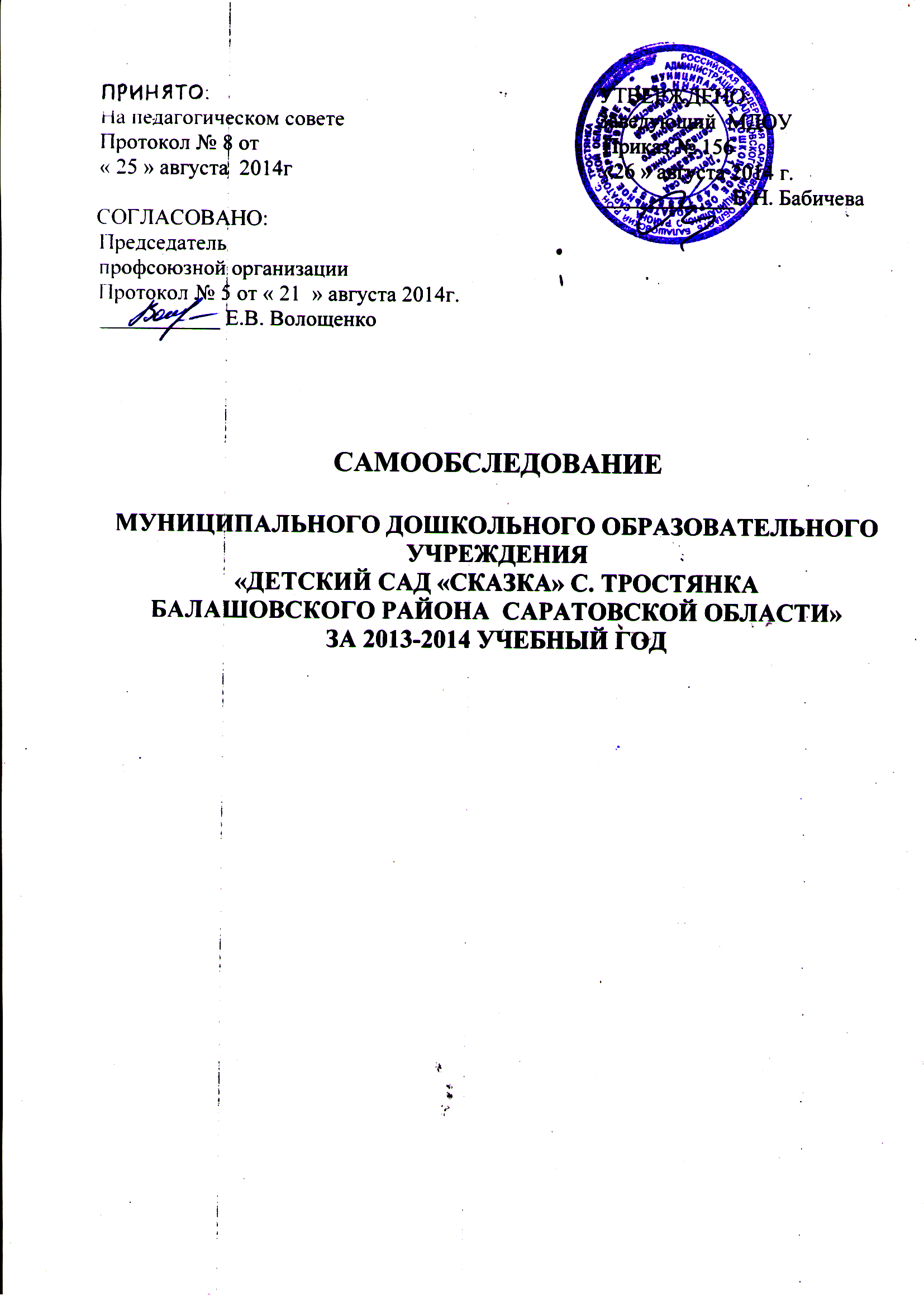 ПЛАН САМООБСЛЕДОВАНИЯ1. Оценка образовательной деятельности.2. Оценка системы управления дошкольного образовательного учреждения.3. Оценка содержания и качества подготовки воспитанников.4. Оценка организации учебного процесса.5. Оценка качества кадрового обеспечения.6. Оценка качества учебно-методического обеспечения.7. Оценка качества материально-технической базы.8. Оценка качества медицинского обеспечения дошкольного образовательного учреждения, системы охраны здоровья воспитанников.9. Оценка качества организации питания.10. Оценка функционирования внутренней системы оценки качества образования.11. Анализ показателей деятельности дошкольного образовательного учреждения, подлежащего самообследованию, устанавливаемых федеральным органом исполнительной власти, осуществляющим функции по выработке государственной политики и нормативно-правовому регулированию в сфере образования.1. Оценка образовательной деятельности.      Муниципальное  дошкольное  образовательное  учреждение     д/с "Сказка" с. Тростянка относится к типу: дошкольное образовательное учреждение, виду: детский сад, реализует общеобразовательную программу дошкольного образования.МДОУ Детский сад "Сказка" с. Тростянка осуществляет свою деятельность на основании Лицензии на осуществление образовательной деятельности: Серия 64Л01 №0000401, регистрационный № 779, выдана 31 января 2013г.      Вид права: Оперативное управление.    Официальное наименование Учреждения: полное: муниципальное дошкольное образовательное учреждение «Детский сад "Сказка" села  Тростянка Балашовского района Саратовской области», сокращенное: МДОУ Детский сад "Сказка" с. Тростянка.Место нахождения Учреждения:    Юридический адрес Учреждения: 412327, Саратовская область, Балашовский район, село  Тростянка, ул.  Школьная, дом № 16.       Фактический адрес Учреждения: 412327, Саратовская область, Балашовский район, село  Тростянка, ул.  Школьная, дом № 16.    Учреждение является бюджетной организацией, созданной для выполнения работ, оказания услуг в целях осуществления предусмотренных законодательством Российской Федерации полномочий администрации Балашовского муниципального района Саратовской области  в сфере дошкольного образования детей.           Телефон (884545) 7-37-49.           Адрес сайта: http://douskazka-bal.ucoz.ru/    Учредитель МДОУ - администрация Балашовского муниципального района Саратовской области.МДОУ д/с "Сказка" с. Тростянка имеет все документы, обеспечивающие легитимность его деятельности:ЛИЦЕНЗИЯ на право ведения образовательной деятельности Серия 64Л01 №0000401, регистрационный № 779, выдана 31 января 2013г. Министерством образования Саратовской области. ЛИЦЕЗИЯ бессрочная. УСТАВ муниципального  дошкольного образовательного учреждения  "Детский сад "Сказка" села Тростянка Балашовского района Саратовской области"  принят общим собранием трудового коллектива МДОУ д/с "Сказка" с. Тростянка, протокол №4 от 20 декабря 2011 г., утверждён распоряжением администрации Балашовского муниципального района Саратовской области  № 2822 р от 29.12.2011 .СВИДЕТЕЛЬСТВО (Серия 64 № 001320404) о внесении записи в Единый государственный реестр юридических лиц за основным государственным регистрационным номером 1026401585451 от 10 ноября 2002г. и записью о регистрации изменений (Серия 64 № 003213383), вносимых в учредительные документы юридического лица за основным государственным регистрационным номером 1026401585451  от 16 января 2012г.Государственный статус обладателя  лицензии:Дошкольное  образовательное учреждение (тип образовательного учреждения)Детский сад общеразвивающего вида (вид образовательного учреждения)Третья (категория образовательного учреждения) СВИДЕТЕЛЬСТВО о государственной регистрации учреждения от 21 мая 1999 года, регистрационный номер 347. СВИДЕТЕЛЬСТВО  о постановке на учёт юридического лица в налоговом органе Серия 64 № 001413021, от 10.09.1999 г. ИНН 6440012664, КПП 644001001и с изменениями Серия 64 № 002463286.               Муниципальное дошкольное образовательное учреждение «Детский сад  «Сказка» села Тростянка  Балашовского  района  Саратовской области» создано   на  основании  решения  исполнительного  комитета  города  Балашова  Саратовской  области  от  25.10.1966 г.  № 39  как  ясли-сад «Теремок».                Переименовано  в  муниципальное  дошкольное  образовательное учреждение «Детский  сад «Теремок» села  Тростянка Балашовского  района  Саратовской  области» № 337-р от  02.03.2006г.                Муниципальное дошкольное  образовательное  учреждение «Детский  сад «Сказка» села  Тростянка Балашовского  района Саратовской  области»  является  правопреемником  муниципального дошкольного  образовательного учреждения «Детский  сад «Теремок»   села  Тростянка Балашовского  района  Саратовской  области».          Здание детского сада типовое, одноэтажное, техническое состояние удовлетворительное. Учреждение рассчитано на 3 группы. В МДОУ имеется спортивная площадка, экологическая комната, медицинский кабинет (состоящий из приемной и изолятора), кабинет заведующего, пищеблок, прачечная.           В детском саду воспитывается  56 детей. На основании Устава МДОУ «Детский сад "Сказка" села Тростянка Балашовского района Саратовской области»  детский сад работает в 10,5 - часовом режиме (с 7.30 до 18.00 часов) при пятидневной рабочей неделе, выходные дни – суббота и воскресенье.В 2013-2014 учебном году в МДОУ Детский сад "Сказка" с. Тростянка функционировало 3 группы:Состав воспитанников и социальные особенности детей Социологическая характеристика семей воспитанниковУровень образования родителейЖилищные условия:Условия приема в ДОУ.Прием в ДОУ  осуществляется в соответствии с административным регламентом предоставления муниципальной услуги «Прием детей в образовательные организации, реализующие основную общеобразовательную программу дошкольного образования» и положением о приеме и отчислении детей в учреждение.Особенности образовательного процесса.Группы функционируют в режиме 5-дневной рабочей недели.Детский сад оснащен оборудованием для разнообразных видов детской деятельности в помещении и на участках. Предметно-развивающая среда ДОУ в каждой возрастной группе соответствует возрастным особенностям детей и санитарно-гигиеническим требованиям.Платные образовательные услуги ДОУ не оказывает.Непосредственная образовательная деятельность (НОД) с 9.00 часов.Продолжительность НОД:в  младшей группе (дети от 2 до 3 лет) – 8 – 10 минут;в средней группе (дети от 3 до 5 лет) – 15-20 минут;в старшей группе (дети от 5 до7 лет) – 25 минут- 30 минут.        Предусмотрены перерывы между занятиями длительностью не менее 10 минут.Общий объем обязательной части программы составляет не менее 80% времени и рассчитан в соответствии с возрастом воспитанников, основными направлениями их развития, спецификой дошкольного образования и включает время, отведенное на:• образовательную деятельность, осуществляемую в процессе организации различных видов детской деятельности;• образовательную деятельность, осуществляемую в ходе режимных моментов;• самостоятельную деятельность;• взаимодействие с семьями детей.         Образовательный процесс в дошкольном учреждении выстроен в соответствии с образовательной программой МДОУ детский сад "Сказка" с. Тростянка, разработанной и принятой  им самостоятельно в соответствии с федеральными государственными требованиями  на основе примерной  основной общеобразовательной программы дошкольного образования  "От рождения до школы" (Под редакцией Н.Е. Вераксы, М.А. Васильевой, Т.С. Комаровой)             Для достижения целей программы первостепенное значение имеют: • забота о здоровье, эмоциональном благополучии и своевременном всестороннем развитии каждого ребенка; • создание в группах атмосферы гуманного и доброжелательного отношения ко всем воспитанникам, что позволит растить их общительными, добрыми, любознательными, инициативными, стремящимися к самостоятельности и творчеству; • максимальное использование разнообразных видов детской деятельности; их интеграция в целях повышения эффективности воспитательно-образовательного процесса; • творческая организация (креативность) процесса воспитания и обучения; • вариативность использования образовательного материала, позволяющая развивать творчество в соответствии с интересами и наклонностями каждого ребенка; • уважительное отношение к результатам детского творчества; • единство подходов к воспитанию детей в условиях ДОУ и семьи; • соблюдение преемственности в работе детского сада и начальной школы, исключающей умственные и физические перегрузки в содержании образования ребенка дошкольного возраста, исключая давление предметного обучения. 2. Оценка системы управления дошкольного образовательного учреждения.       В аппарат управления дошкольного образовательного учреждения  входят:Заведующий осуществляет общее руководство по оптимизации деятельности управленческого аппарата Учреждения на основе плана работы, обеспечивает регулирование и коррекцию по всем направлениям деятельности.Заведующий выделяет ближайшие и перспективные цели по развитию форм, методов и средств содержания учебно-воспитательного процесса и их соответствию требованиях федерального стандарта. Планирует организацию всей методической работы.Заместитель заведующего по воспитательно-образовательной работе занимается методической работой и организует воспитательно-образовательный процесс в детском саду. Вместе с заведующим  руководит коллективом детского сада, участвуя в подборе кадров, в разработке и внедрении программ развития и педагогических планов, участвует в принятии управленческих решений. Старшая медсестра отвечает за проведение медицинской и оздоровительной работы в учреждении.Завхоз осуществляет хозяйственную и административную деятельность в учреждении.Основными формами координации деятельности аппарата управления являются:
- Общее собрание трудового коллектива;
- Педагогический совет;
- Совет родителей   Непосредственное управление Учреждением осуществляет администрация Балашовского муниципального района Саратовской области. Также активное влияние на деятельность Учреждения оказывает Профсоюз работников образования.
         В состав органов самоуправления Учреждения входят:Общее собрание трудового коллектива;Педагогический совет;Совет родителей          Руководство Учреждением регламентируется нормативно – правовыми и локальными документами:Федеральным законом   «Об образовании в РФ» от 29.12.2012г. № 273 - ФЗФедеральным законом  «Об основных гарантиях прав ребенка Российской Федерации».Конвенцией ООН о правах ребенка.Приказом Минобрнауки РФ от 30.08.2013г. № 1014 «Об утверждении  порядка организации и осуществления образовательной деятельности по основным общеобразовательным программам - образовательным программам дошкольного образования»Санитарно - эпидемиологическими правилами и нормативами для ДОУ.Уставом УчрежденияДоговором между Учреждением   и родителями.Договором между Учреждением   и Учредителем.Трудовыми договорами между администрацией и работниками.Коллективным договором между администрацией и профсоюзным комитетом.Правилами внутреннего трудового распорядка.Работа в условиях финансово-экономической и хозяйственной самостоятельности:Заключен договор на обслуживание с бухгалтерией.Документацию Учреждения регламентируют следующие локальные акты:Устав муниципального  дошкольного образовательного учреждения «Детский сад «Сказка» села Тростянка Балашовского района  Саратовской  области»;основная общеобразовательная программа МДОУ «Детский сад "Сказка" села                                                                                        Тростянка Балашовского района Саратовской области»;штатное расписание Учреждения;финансовые документы;документы по делопроизводству Учреждения;должностные инструкции, определяющие обязанности работников                     Учреждения;правила внутреннего трудового распорядка;инструкции по организации охраны жизни и здоровья детей  в Учреждении;типовой договор с Родителями;положение о педагогическом совете;годовой план работы Учреждения;программа развития Учреждения;коллективный договор;учебный план;режим дня;расписание занятий в Учреждении;положение о порядке установления стимулирующих выплат  работников                 Учреждения;  положение о Родительском собрании Учреждения;статистическая отчетность Учреждения;положение о платных услугах;положение о порядке выплаты заработной платы;приказы заведующего Учреждением.МДОУ Детский сад "Сказка" с. Тростянка сотрудничает:Партнерство образовательного учреждения.          Важнейшей целью преобразований в ДОУ является создание условий для максимального удовлетворения запросов родителей наших воспитанников. Большинство детей воспитывается в полных семьях. Доля родителей с высшим образованием растет -соответственно увеличиваются запросы и требования родителей к качеству образовательных услуг, предлагаемых детям.          Работа с семьёй в ДОУ проводится с целью сделать родителей активными участниками образовательного процесса, включить их в жизнь детского сада, ориентировать их на партнёрские взаимоотношения с ДОУ.         Ежегодно увеличивается количество родителей, принимающих активное участие в жизни детского сада. Технология взаимодействия ДОУ с семьёй представлена следующими аспектами: принципами организации работы с родителями, методами изучения семьи и педагогического воздействия на семьи воспитанников     Решение поставленных задач коллектив осуществляет не только с родителями, но взаимодействует с другими социальными партнерами.3. Оценка содержания и качества подготовки воспитанников.
В содержание подготовки воспитанников входят различные формы работы:Непосредственно образовательная деятельность:Познавательно-исследовательская и продуктивная (конструктивная) деятельность  Художественное творчество (рисование, лепка, аппликация  ) Чтение художественной литературы  Физкультурное занятие Формирование целостной картины мира, расширение кругозора. Предметное и социальное окружение. Ознакомление с природой(чередуются) Музыка Формирование элементарных математических представлений 2. Совместная деятельность педагога и ребенка:Утренний сборДеятельность в центрах активности:
- речевая,
- познавательная,
- художественно - творческая,
- предметно- практическая,
- двигательная3.  Самостоятельная деятельность ребенка:ТворческаяИгроваяПродуктивнаяДвигательная         Качество подготовки воспитанников отражается в диагностических исследованиях, проводимых в МДОУ 2 раза в год: в начале и в конце года .
       Одним из показателей работы дошкольного учреждения является отслеживание успехов и результатов учебы детей в школе. 
       Отслеживая результаты обучения детей в школе, мы поддерживаем связи с учителем начальных  классов  МОУ СОШ с. Тростянка,  который отмечает, что у выпускников нашего дошкольного учреждения сформирован хороший уровень учебной деятельности, имеется потенциал интеллектуальных и организаторских способностей. 
   Наше дошкольное учреждение рассматривает готовность ребенка к школьному обучению, прежде всего, как общую его готовность, включающую в себя физическую, личностную, интеллектуальную. Это позволяет школе опираться на развитие ребенка, полученное в нашем дошкольном учреждении и последовательно продолжать педагогический процесс.4. Оценка организации учебного процесса.      Образовательный процесс в дошкольном учреждении выстроен в соответствии с образовательной программой  МДОУ детский сад "Сказка" с. Тростянка, разработанной и принятой  им самостоятельно в соответствии с федеральными государственными требованиями  на основе примерной  основной общеобразовательной программы дошкольного образования  "От рождения до школы" (Под редакцией Н.Е. Вераксы, М.А. Васильевой, Т.С. Комаровой, 2010 г.)              Нормативный срок освоения программы - 5 лет.            Язык обучения - русский.          Программа «От рождения до школы»  является инновационным общеобразовательным программным документом для дошкольных учреждений, подготовленным с учетом новейших достижений науки и практики отечественного и зарубежного дошкольного образования. Программа разработана в соответствии с действующими федеральными государственными требованиями (ФГТ, Приказ № 655 от 23 ноября 2009 года).         В соответствии с современными научными концепциями дошкольного воспитания о признании самоценности дошкольного периода детства в программе на первый план выдвигается развивающая функция образования, обеспечивающая становление личности ребенка и ориентирующая на его индивидуальные особенности.         С позиций гуманно-личностного отношения к ребенку программа направлена на развитие духовных и общечеловеческих ценностей. В программе отсутствует жесткая регламентация знаний детей и предметный центризм в обучении.            При разработке программы авторы опирались на лучшие традиции отечественного дошкольного образования, его фундаментальность: комплексное решение задач по охране жизни и укреплению здоровья детей, всестороннее воспитание, амплификацию (обогащение) развития на основе организации разнообразных видов детской творческой деятельности.           В условиях современных преобразований воспитание и обучение направлены на всестороннее развитие личности ребенка, его способностей (познавательных, коммуникативных, творческих, регуляторных). Авторы программы основывались на важнейшем дидактическом принципе - развивающем обучении и научном положении Л.С. Выготского о том, что правильно организованное обучение «ведет» за собой развитие. Воспитание и психическое развитие не могут выступать как два обособленных, независимых друг от друга процесса, но при этом «воспитание служит необходимой и всеобщей формой развития ребенка» (В. В. Давыдов). Таким образом, развитие в рамках программы выступает как важнейший результат успешности воспитания и обучения детей.           В программе комплексно представлены все основные содержательные линии воспитания, обучения и развития ребенка от рождения до школы.           Программа строится на принципе культуросообразности. Реализация этого принципа обеспечивает учет национальных ценностей и традиций в образовании, восполняет недостатки духовно-нравственного и эмоционального воспитания ребенка. Образование рассматривается как процесс приобщения ребенка к основным компонентам человеческой культуры (представление, знание, мораль, искусство, труд).         Главный критерий отбора программного материала - его воспитательная ценность, высокий художественный уровень используемых произведений культуры (классической - как отечественной, так и зарубежной), возможность развития всесторонних способностей ребенка на каждом этапе дошкольного детства.          Цели программы реализуются в процессе разнообразных видов детской деятельности: игровой, учебной, художественной, двигательной, трудовой. Для достижения целей программы первостепенное значение имеют: • забота о здоровье, эмоциональном благополучии и своевременном всестороннем развитии каждого ребенка; • создание в группах атмосферы гуманного и доброжелательного отношения ко всем воспитанникам, что позволит растить их общительными, добрыми, любознательными, инициативными, стремящимися к самостоятельности и творчеству; • максимальное использование разнообразных видов детской деятельности; их интеграция в целях повышения эффективности воспитательно-образовательного процесса; • творческая организация (креативность) процесса воспитания и обучения; • вариативность использования образовательного материала, позволяющая развивать творчество в соответствии с интересами и наклонностями каждого ребенка; • уважительное отношение к результатам детского творчества; • единство подходов к воспитанию детей в условиях ДОУ и семьи; • соблюдение преемственности в работе детского сада и начальной школы, исключающей умственные и физические перегрузки в содержании образования ребенка дошкольного возраста, исключая давление предметного обучения. Решение обозначенных в программе целей и задач воспитания возможно только при целенаправленном влиянии педагога на ребенка с первых дней его пребывания в дошкольном образовательном учреждении. От педагогического мастерства каждого воспитателя, его культуры, любви к детям зависят уровень общего развития, которого достигнет ребенок, степень прочности приобретенных им нравственных качеств. Заботясь о здоровье и всестороннем воспитании детей, педагоги дошкольных образовательных учреждений совместно с семьей должны стремиться сделать счастливым детство каждого ребенка. Физическое воспитание        В программе выделены оздоровительные, воспитательные и образовательные задачи физического воспитания. Предусматривается охрана жизни и укрепление здоровья ребенка, поддержание у него бодрого, жизнерадостного настроения, профилактика негативных эмоций; совершенствование всех функций организма, воспитание интереса к различным доступным видам двигательной деятельности, формирование основ физической культуры, потребности в ежедневных физических упражнениях, воспитание положительных нравственно-волевых качеств.       Физическое воспитание в дошкольном образовательном учреждении осуществляется как на специальных физкультурных занятиях, так и в игровой деятельности, в повседневной жизни детей.       В детском саду создаются благоприятные санитарно-гигиенические условия, соблюдается режим дня, обеспечивается заботливый уход за каждым ребенком на основе личностно-ориентированного подхода; организуется полноценное питание, ежедневное пребывание на свежем воздухе; систематически во все времена года проводятся закаливающие мероприятия, утренняя гимнастика.   Во всех возрастных группах большое внимание уделяется выработке у детей правильной осанки.        Программа предусматривает расширение индивидуального двигательного опыта ребенка, последовательное обучение движениям и двигательным действиям. Детей обучают четко, ритмично, в определенном темпе выполнять различные физические упражнения по показу и на основе словесного описания, а также под музыку. Важными задачами программы являются воспитание физических качеств (ловкости, быстроты, выносливости, силы и др.), развитие координации движений, равновесия, умения ориентироваться в пространстве, формирование способности к самоконтролю за качеством выполняемых движений. В физическом воспитании большое место отводится физическим упражнениям, которые проводятся в игровой форме, и подвижным играм.        Детей учат осознавать ценность здорового образа жизни, знакомят с элементарными правилами безопасного поведения.       Воспитателями систематически велась  работа по физической культуре: проводились различные виды гимнастики, организовывались подвижные игры. Регулярно проводились спортивные праздники и досуги.   На основе анализа результатов работы по физическому развитию были сделаны выводы о необходимости:
- обогащения спортивных уголков во всех группах;
- приобретения нового оборудования для проведения физкультурных занятий на воздухе.Умственное воспитание           Программа предусматривает развитие у детей в процессе различных видов деятельности внимания, восприятия, памяти, мышления, воображения, речи, а также способов умственной деятельности (умение элементарно сравнивать, анализировать, обобщать, устанавливать простейшие причинно-следственные связи и др.).          Фундаментом умственного развития ребенка являются сенсорное воспитание, ориентировка в окружающем мире.          Содержание раздела «Ребенок и окружающий мир» состоит из трех составляющих: предметное окружение, явления общественной жизни, мир природы. Введение в предметный мир предполагает: • ознакомление ребенка с предметом как таковым (название, назначение, вычленение свойств и качеств, группировка, классификация и т. п.); • восприятие предмета как творения человеческой мысли и результата трудовой деятельности.          В ознакомлении детей с явлениями общественной жизни стержневой темой являются жизнь и труд взрослых.         Экологическое воспитание включает ознакомление с миром природы. Через ознакомление с природой, воспитание правильного отношения к объектам живой и неживой природы у детей формируются элементарные экологические представления.         Умственное воспитание организовано на принципах коммуникативно-познавательной деятельности, обогащено современным развивающим содержанием и обеспечивает: • формирование у ребенка целостной картины окружающего мира; • развитие интереса к предметам и явлениям окружающего мира (мир людей, животных, растений); местам обитания человека, животных, растений (земля, вода, воздух); • ознакомление с предметами быта, необходимыми человеку, их функциональным назначением (одежда, обувь, посуда, мебель и др.); • формирование первоначальных представлений о себе, о ближайшем социальном окружении («Я и взрослый», «Я в семье», «Я в детском саду», «Я на улице»), о простейших родственных отношениях (мама, папа, бабушка, дедушка, брат, сестра и т. д.); • формирование первоначальных представлений о макросоциальной среде (двор, магазин, аптека, поликлиника, школа, транспорт и пр.), о деятельности людей, явлениях общественной жизни; • формирование первоначальных представлений о явлениях природы, суточных и сезонных изменениях; • формирование элементарных экологических представлений.           Большое внимание в решении задач умственного воспитания и общего развития ребенка уделяется развитию устной речи.           Определено содержание работы по овладению детьми звуковой системой языка, его лексикой, грамматическим строем, диалогической и монологической речью; в старших группах разработано содержание подготовки детей к освоению грамоты. На занятиях по развитию речи и вне их, в процессе ознакомления с окружающим миром, природой, а также во время чтения произведений художественной литературы воспитатель подводит детей к пониманию того, что слова обозначают предметы и явления и имеют определенное значение, что для точного выражения мыслей нужно подбирать наиболее подходящие по смыслу слова.         Во всех возрастных группах проводятся упражнения на развитие диалогической речи, формирование культуры речевого общения. Педагог развивает самостоятельную активную речь каждого ребенка, поощряет желание говорить, общаться с другими людьми.          В программу включена новая рубрика «Развивающая речевая среда». Ее цель - содействие в совершенствовании речевых коммуникаций ребенка в детском саду со взрослыми, сверстниками и детьми более младшего и старшего возраста.          Большое значение в умственном воспитании детей имеет формирование элементарных математических представлений. Цель программы - формирование основ интеллектуальной культуры личности, приемов умственной деятельности, творческого и вариативного мышления на основе привлечения внимания детей к количественным отношениям предметов и явлений окружающего мира.          Программа состоит из пяти разделов: «Количество и счет», «Величина», «Форма», «Ориентировка в пространстве», «Ориентировка во времени». Содержание программного материала этих разделов расширяется и углубляется от одной возрастной группы к другой. Это обеспечивает доступность в формировании у детей необходимых знаний, умений и навыков. В рамках гуманистической концепции дошкольного воспитания предусмотрено максимальное содействие становлению ребенка как личности, развитию активности детей в процессе организации их учебной деятельности. Нравственное воспитание         Нравственное воспитание рассматривается в программе как одна из важнейших сторон общего развития ребенка. Оно осуществляется во всех видах детской деятельности, поэтому реализация задач нравственного воспитания предусмотрена во всех ее разделах.        Содержание программы направлено на воспитание у ребенка с первых лет жизни гуманного отношения к окружающему миру, любви к родной семье, родному дому, краю, городу, поселку, Родине.         В программе ставится задача воспитания с раннего возраста уважения к взрослым, формирования навыков культурного поведения, ответственного отношения к выполнению поручений и обязанностей, умения дружно играть и трудиться. Трудовое воспитание         Трудовое воспитание является важнейшей составной частью дошкольного воспитания, базой для развития творческих способностей ребенка, важнейшим средством формирования культуры межличностных отношений. В программе ставятся задачи развития у детей (с учетом возрастных возможностей) интереса к труду взрослых, желания трудиться; воспитание навыков элементарной трудовой деятельности, трудолюбия. Эти задачи решаются через ознакомление детей с трудом взрослых и через непосредственное их участие в посильной трудовой деятельности в детском саду и дома.         Подчеркивается роль ознакомления детей с общественной направленностью труда, его социальной значимостью; формирования уважительного отношения к людям труда. В каждой возрастной группе определены виды и содержание трудовой деятельности, а также задачи, которые решаются в процессе детского труда.         Организуя трудовую деятельность, воспитатель обеспечивает всестороннее развитие детей, помогает им обрести уверенность в своих силах, способствует формированию жизненно необходимых умений и навыков, воспитанию ответственности, самостоятельности и ценностного отношения к собственному труду и труду других людей. Художественная литература         Особое место в программе занимает ознакомление детей с художественной литературой как искусством.         Художественная литература способствует развитию эстетических и нравственных чувств, речи, интеллекта, закладывает позитивное отношение к миру. В структуре программы художественная литература как средство всестороннего развития ребенка занимает место между нравственным, трудовым и художественно-эстетическим воспитанием.         Списки художественной литературы в программе значительно обновлены: в них включены новые классические произведения из золотого литературного фонда.         В процессе чтения следует знакомить детей с писателями и поэтами, учить обмениваться мнениями по поводу прочитанного, привлекать внимание старших дошкольников к особенностям художественной прозы и поэтической речи, к образности и выразительности языка писателей и поэтов. Читать детям следует ежедневно.        Воспитателями систематически планировалась и проводилась работа по данному разделу. На основе анализа результатов работы по развитию речи были сделаны выводы о необходимости:
- в повседневной жизни больше уделять внимание  составлению детьми рассказов из личного опыта
- чаще использовать дидактические игры в  индивидуальной работе с детьмиХудожественно-эстетическое воспитание      Художественно-эстетическое воспитание осуществляется в процессе ознакомления с природой, разными видами искусства и активного включения детей в различные виды художественно-эстетической деятельности. Оно направлено на приобщение к искусству как неотъемлемой части духовной и материальной культуры. В разных возрастных группах программа предусматривает:• развитие интереса к различным видам искусства (литература, изобразительное, декоративно-прикладное искусство, музыка, архитектура и др.); • формирование художественно-образных представлений, эмоционально-чувственного отношения к предметам и явлениям действительности, воспитание эстетического вкуса, эмоциональной отзывчивости на прекрасное; • развитие творческих способностей в рисовании, лепке, аппликации, художественно-речевой и музыкально-художественной деятельностях; • обучение основам создания художественных образов, формирование практических навыков и умений в разных видах художественной деятельности; • развитие сенсорных способностей: восприятия, чувства цвета, ритма, композиции, умения элементарно выражать объекты и явления действительности в художественных образах; • приобщение к лучшим образцам отечественного и мирового искусства.         В программе представлен новый раздел «Культурно-досуговая деятельность», включающий самостоятельную художественную и познавательную деятельность ребенка, праздники и развлечения как основу творчества детей и формирования их интересов.         В программе впервые представлено описание эстетической предметно-развивающей среды, выделены направления работы по ее созданию. Значительная роль в эстетическом воспитании отводится конструированию (с игровым строительным материалом в младших и средней группах, в старшей и подготовительной группах к этому добавляется работа с бумагой и природными материалами), основными задачами обучения которому являются развитие у детей элементов конструктивной, проектной деятельности и творчества. Игровая деятельность         Игра является ведущим видом деятельности и особой формой общественной жизни дошкольников, в которой они по желанию объединяются, самостоятельно действуют, осуществляют свои замыслы, познают мир. Самостоятельная игровая деятельность способствует физическому и психическому развитию каждого ребенка, воспитанию нравственно-волевых качеств, творческих способностей.        В программе определены задачи развития и совершенствования всех видов игр с учетом возраста детей: сюжетно-ролевых, дидактических, подвижных игр с правилами, игр-драматизаций, а также игровых действий с игрушками и предметами-заместителями. Все виды игр должны широко использоваться в организации познавательной, художественно-эстетической деятельности и в социализации детей.       К семи годам дети должны научиться самостоятельно организовывать разнообразные игры, договариваться, распределять роли, играть дружно, выполнять установленные правила.Условия осуществления образовательного процесса.                  В МДОУ создана предметно-развивающая среда, отвечающая  требованиям СанПиН, с учетом возрастных и психологических особенностей детей, зарождающихся половых склонностей и интересов и конструируется так, чтобы ребенок в  течение дня в детском саду мог найти себе увлекательное дело, занятие.     Помещения групп оборудованы игровыми зонами, отражающими многообразие окружающего мира и развивающими сенсорные способности детей. В группах созданы условия для самостоятельной деятельности детей на основе свободного выбора; обеспечивается баланс между дидактическим, игровым, спортивным и другим оборудованием; дидактический материал подбирается с учетом функциональности, качества, эстетичности, возможности активной и целенаправленной деятельности; в группах создаются музыкальные, театрализованные уголки, условия для творческого развития.         В детском саду предметно-развивающая среда во всех возрастных группах не только обеспечивает разные виды активности дошкольников, но и лежит в основе его самостоятельной деятельности, являясь своеобразной формой самообразования. Следует отметить творческое отношение педагогов к созданию предметно-развивающей среды, ее модификации с помощью огромного количества пособий, атрибутов для игр и занятий, созданных руками взрослых и детей.        В ДОУ постоянно проводятся различные конкурсы, досуги и развлечения для детей и родителей, праздники, соревнования и т.д.        Организационно-методические мероприятия проведены в соответствии с поставленными задачами и годовым планом. Организованы и проведены выставки  поделок и рисунков «Природа и фантазия» - из природного материала, «Мастерская Деда Мороза»,  «Новогодняя открытка», «Военная техника», «Милая, любимая, мамочка моя!», «Весна красна!», «День Победы»,  «Здравствуй, лето!»  и др.         Были оформлены и обновлены  стенды «Будьте здоровы, дети», «Уголок безопасности» (по безопасному поведению детей на льду, на водоёмах, в быту, т.д.) , «В помощь воспитателю»,  «ОЗОЖ», «Пожарная безопасность» и др.          Были организованы и проведены праздники и досуги:  «День знаний», «День воспитателя », «День пожилых людей»,  «Осенний праздник»,  «День матери», Новогодние праздники, «День защитника Отечества», «Праздник наших мам», «Масленица», «Праздник Пасхи»,  «День Победы», «Выпуск детей в школу", «День защиты детей», Спортивный летний праздник.5. Оценка качества кадрового обеспечения.     МДОУ д/с  "Сказка" с. Тростянка укомплектован штатами полностью. Результаты образовательного процесса зависят от уровня психологической и педагогической компетентностей педагогов. Осуществляет руководство заведующий Бабичева В.Н.    Общее количество педагогических работников – 7:    Из них административный персонал: 2 человека;    Из них педагогический персонал: 5 человекСведения о педагогических работниках.                Одним из условий эффективности работы МДОУ д/с  "Сказка" с. Тростянка является непрерывное повышение педагогами своего профессионального уровня и педагогического мастерства. Воспитатели  регулярно повышают квалификацию на курсах повышения квалификации, участвуют в работе районных мероприятий,  получают педагогическое образование.            С целью повышения профессионального уровня и передачи накопленного опыта педагоги  МДОУ д/с  "Сказка" с. Тростянка принимают участие в мероприятиях муниципального уровня: в ежегодном фестивале детского творчества, в  работе муниципальных методических объединений, в творческих конкурсах.        Администрация ДОУ создает оптимальные условия для профессионального роста педагогов, реализуя принципы плановости, последовательности, доступности, наглядности, принципы творческой активности в поиске новых методов, форм и средств повышения педагогического мастерства         Проведена  организационно – педагогическая и методическая работа с воспитателями: консультации «Предупреждение детского травматизма», «ОРЗ и его профилактика», «Игра как средство развития связной речи ребёнка», «ФГОС -ориентир развития системы дошкольного образования в РФ»,  «Формирование грамматического строя речи дошкольников» и др.Участие сотрудников МДОУ в системе переподготовки и повышения квалификации6. Оценка качества учебно-методического обеспечения. 
          Если сравнить результаты состояния учебно-методической базы МДОУ за 2 года, то видно,  что  за последний год улучшилось оснащение. С помощью родителей в каждой возрастной группе были пополнены игровые зоны.  Каждая группа оснащена учебно-методическим комплектом, куда входят методические рекомендации для педагогов и рабочие тетради для детей. 
        К следующему учебному году необходимо обновить часть учебно-методического комплекта в связи с давним сроком издания и введением ФГОС. 
        Библиотечно-информационное обеспечение в течение года пополнялось в основном за счет электронных изданий.
       В следующем учебном году необходимо приобрести наглядные материалы, обеспечивающие более полную реализацию образовательной программы МДОУ.
7. Оценка качества материально-технической базы. Развитие ребёнка зависит не только от того, как организован процесс воспитания, но и где и в каком окружении он живёт. Иначе говоря, правильно организованная взрослыми среда, в которой живёт ребёнок, способствует его развитию. В каждой возрастной группе МДОУ оборудованы центры активности, где размещаются материалы для всех видов деятельности: игровой, изобразительной, музыкальной, театрализованной, двигательной и т.д. Группы оборудованы мебелью, пособиями, развивающими играми и игрушками.

             Материально-техническая база  МДОУ д/с "Сказка" с. Тростянка
         В основном всё это создано и приобретено за счёт бюджетных и внебюджетных средств. Администрация МДОУ проводит большую работу по рациональному расходованию бюджетных и внебюджетных средств, изыскивает внебюджетные средства для проведения ежегодного косметического ремонта помещений МДОУ, благоустройства территории. Активное участие в создании предметно-развивающей среды групповых помещений принимают и родители МДОУ. Вся эта деятельность направлена на создание условий, обеспечивающих безопасное проведение образовательного процесса и позволяющих всесторонне развивать ребёнка.
          
       Сведения о состоянии материально-технической базы МДОУ д/с "Сказка" с. Тростянка 
           Из таблицы видно, что детский сад оборудован для своего полноценного функционирования на 82,2 % (причем большая часть МТБ МДОУ требует постоянного косметического ремонта или обновления).
            Ежегодно в здании проводится косметический ремонт (покраска коридоров, групповых комнат, медицинского кабинета, столовой).8. Оценка качества медицинского обеспечения дошкольного образовательного учреждения, системы охраны здоровья воспитанников.        Медицинское обслуживание воспитанников в детском саду обеспечивается старшей медицинской сестрой. Основной вид  медицинской деятельности детского сада  – оказание первой доврачебной помощи по сестринскому делу в педиатрии.         В целях профилактики возникновения и распространения инфекционных заболеваний медицинским персоналом проводятся: систематическое  наблюдение за состоянием здоровья детей, работа по организации профилактических осмотров воспитанников, осмотр детей на педикулёз, ежедневное ведение карты стула, систематический контроль за санитарным состоянием в помещениях учреждения, работа по организации дезинфекции, работа по формированию здорового образа жизни с персоналом, контроль за организацией физического воспитания, контроль за пищеблоком, питанием детей.        Для оказания данного вида услуг созданы все необходимые условия: отделка помещения медицинского кабинета,  оснащение  медицинским оборудованием, инвентарём, соответствующее образование , курсовая подготовка старшей медицинской сестры.         В настоящее время формируется пакет документов на получение Лицензии по осуществлению медицинской деятельности.       В детском саду проводится активная здоровьесберегающая деятельность с использованием таких форм, как:1.Медико-профилактическая (осуществляется медперсоналом):·       контроль за соблюдением санитарно-гигиенических норм правил;·       профилактические медицинские осмотры;·       витаминизация,·       закаливание,·       нормализация сна и питания и т.д.2.    Физкультурно – оздоровительная (осуществляется педагогами):·      физкультурные занятия;·      гимнастика;·      физминутки,·      динамические паузы,·      Дни здоровья;·      спортивные праздники и развлечения3.    Информационно-просветительская работа с родителями и персоналом, беседы с детьми о ценностях здорового образа жизни.4.    Спортивно-досуговая, позволяющая приобщить детей к спорту и активному образу жизни (соревнования, развлечения и т.д.). Распределение детей по группам здоровья:        Материально-техническое оснащение и оборудование, пространственная организация среды детского сада соответствуют СанПиН и обеспечивают  качественную организацию работу с детьми раннего и дошкольного возраста.          В процессе обучения осуществляется  развитие крупной и мелкой моторики детей, закаливание с использованием  дорожек «Здоровья», обширное умывание, ходьба босиком, солнечные и воздушные ванны, прогулки на свежем воздухе. Профилактические и оздоровительные мероприятия в ДОУ проводятся постоянно, в зависимости от сезона. В осенне-зимний период детям предлагаются: настойка шиповника, морс клюквенный, лимонный напиток, витамин «С».        Деятельность педагогов строится на основе интересов детей и родителей и включает в себя всевозможные направления спортивной и физкультурно-оздоровительной работы. Она призвана всемерно способствовать укреплению здоровья детей, повышению их работоспособности. Для гармоничного воспитания таких качеств как выносливость, гибкость, сила, быстрота, ловкость, скорость организуются различные формы формирования и отслеживания этих качеств. Поэтому основной целью деятельности педагогов является воспитание у детей устойчивого интереса, потребности к систематическим занятиям физической культурой, спортом, здоровому образу жизни.        Территория ДОУ оборудована прогулочными площадками в соответствии с СанПиН, спортивной площадкой, цветниками, огородом.        Анализ состояния здоровья детей, оценка эффективности профилактических и оздоровительных мероприятий проводится врачом – педиатром и старшей медицинской сестрой. Отчеты о состоянии здоровья воспитанников заслушиваются на  заседании педагогического совета.        Результаты обследования детей фиксируются в листах здоровья, медицинских картах.        В течение года в работе с детьми всех возрастных групп под медицинским контролем, с учетом состояния здоровья каждого ребенка применялись следующие технологии сохранения и стимулирования здоровья:· динамические паузы во время занятий;· контрастные воздушные ванны;· ходьба босиком;· облегченная форма одежды детей;· обширное умывание рук до локтей прохладной водой;· полоскание рта и горла прохладной водой;· подвижные и спортивные игры;· гимнастика пальчиковая;· гимнастика для глаз;· гимнастика дыхательная;· гимнастика для профилактики плоскостопия;· самомассаж;· гимнастика бодрящая после дневного сна.Обеспечение психофизиологической безопасности воспитанников           Здание детского сада оборудовано современной пожарно-охранной сигнализацией. Обеспечение условий безопасности в МДОУ выполняется согласно локальным нормативно-правовым документам. В ночные часы- дежурством сторожей. Имеются планы эвакуации.
Содержание территории, зданий, помещении соответствует Правилам противопожарного режима РФ от 25.04.2012г.:•          По территории детского сада не проходят высоковольтные линии.•          Электроснабжение зданий осуществляется в соответствии с Актами разграничения.•          Помещения  учреждения оснащены Автоматической пожарной сигнализацией в целях оповещения о возникновении пожара.•          Учреждение оснащено первичными средствами пожаротушения (огнетушители), проводится периодический технический осмотр огнетушителей.•          Эвакуационные выходы не загромождены, свободны для эвакуации детей и взрослых. Входные двери, двери помещений открываются по направлению движения.•          Приказом заведующего назначены лица, ответственные за пожарную безопасность в учреждении. Ответственные лица проходят обучение. Имеется в наличии документация по антитеррористической деятельности, пожарной безопасности;Разработаны планы мероприятий по ознакомлению детей с ПДД и правилами пожарной безопасностиПериодически проводятся тренировки по эвакуации детей из здания и тушению условного пожара и по эвакуации детей и сотрудников, проводятся плановые инструктажи работников по пожарной безопасности, вводный инструктаж с вновь прибывшими сотрудниками, противопожарный инструктаж и инструктаж по мерам электробезопасности.           С сотрудниками проводятся практические занятия по правильному пользованию огнетушителем и другими средствами защиты. С детьми проводятся беседы, занятия по ОБЖ, развлечения    по соблюдению правил безопасности на дорогах.Недопущение проникновения посторонних лиц на территорию объектаОсуществление на объекте пропускного режимаЕжедневно ответственными лицами осуществляется контроль с целью своевременного устранения причин, несущих угрозу жизни и здоровью воспитанников и работников.В весенне-летний период сотрудниками МДОУ произведено благоустройство участка: площадки оборудованы малыми формами: лавочки, столы, горки, песочницы с тентами, клумбы.            По периметру территории установлено ограждение, имеющее центральные ворота и калитку.9. Оценка качества организации питания.           В детском саду повышенное внимание уделяется организации питания дошкольников.  Основными принципами организации рационального питания детей в МДОУ д/с "Сказка" с. Тростянка  является:обеспечение поступления всех основных пищевых веществ в количествах, отвечающим физиологическим потребностям детского организма;соблюдение определенного режима питания;выполнение установленных правил технологии приготовления блюд, обеспечивающих максимальное сохранение пищевой ценности продуктов.а также создание условий для эстетического и культурно-гигиенического развития детей.           Продукты питания доставляют поставщики специализированным транспортом. Лица, сопровождающие, разгружающие продукты имеют санитарные книжки. Продукты питания принимает завхоз, который определяет качество поставляемых продуктов, соответствие их сертификатам,  количеству накладной документации. Продукты питания хранятся в складском  помещении детского сада, морозильной камере, холодильном оборудовании. Каждый продукт хранится в соответствующих отсеках при определенной температуре: молочные продукты никогда не хранятся с мясными продуктами, готовые продукты никогда не хранятся с сырыми продуктами. Для организации питания разработано единое Примерное меню для дошкольных учреждений. В примерном меню не допускается повторение одних и тех же блюд в один и тот же день, либо в  смежные дни.  В состав меню включены разнообразные блюда (см. Примерное меню). На каждое блюдо разработана технологическая карта, в соответствии с которой блюдо приготавливается. Блюдо имеет соответствующую нарезку продуктов, цвет, вкусовые качества. Для оценки качества приготовленных блюд в детском саду создана бракеражная комиссия,  в состав которой входят: заведующий, старшая медицинская сестра, повар, завхоз. Оценка блюда проводится по пятибалльной системе. В детском саду предусмотрено 4-х разовое питание: завтрак, второй завтрак, обед, полдник. Второй завтрак предполагает употребление свежих напитков, соков, свежих фруктов. Круглогодично проводится  С – витаминизация третьего блюда.           Охват организованным питанием соответствует требуемым санитарным нормам и правилам СанПиН 2.4.1.3049-13 от 15 мая 2013 г. № 26: сбалансированное четырехразовое питание. Пищеблок детского сада оборудован всем необходимым технологическим оборудованием, все оборудование исправно, находится в рабочем состоянии. Питание детей организовано с учетом следующих принципов: сбалансированность, рациональность, строгое выполнение и соблюдение технологий приготовления блюд, выполнение среднесуточных натуральных норм.           Источник финансирования – бюджет.            Контроль за качеством питания (разнообразием), витаминизацией блюд, закладкой продуктов питания, кулинарной обработкой, выходом блюд, вкусовыми качествами пищи, санитарным состоянием пищеблока, правильностью хранения, соблюдением сроков реализации продуктов, возлагается на медицинскую сестру и завхоза.           Большое значение для хорошего усвоения пищи имеют условия, в которых организуется питание. В группах создана спокойная обстановка, ничто не отвлекает внимание детей во время еды. Сервировка стола, внешний вид блюд, их вкусовые качества вызывают положительные эмоции у детей.Особое внимание уделяется организации режима питания:режим является одним из основных условий, обеспечивающих рациональное питание,режим строится с учетом 10,5 - часового пребывания детей в МДОУ, при организации 4-х разового питания;график выдачи пищи по группам составлен с таким расчетом, чтобы дети получали не слишком горячую, но и не уже остывшую пищу;правильно организованный режим обеспечивает лучшее сохранение аппетита.Эстетические и культурно-гигиенические условия развития детей обеспечивают:умение вкусно приготовить, и красиво оформить блюда перед подачей их детям – немаловажное требование, предъявляемое к работникам пищеблока;создание доброжелательной и комфортной атмосферы для приема пищи;сервировку стола, эстетику, а также внешний вид готовых блюд, что способствуют поддержанию хорошего аппетита у детей, создает положительное отношение к еде и вызывает желание сесть за стол;привитие дошкольникам вкуса к здоровой и полезной пище. Каждый прием пищи используется как благоприятный момент для воспитания у детей культурно-гигиенических навыков и навыков самообслуживания. Во время еды воспитатель обучает детей правильно сидеть за столом, пользоваться приборами. Как правило, у детей всегда есть любимые и нелюбимые блюда, причем зачастую нелюбимые являются наиболее полноценными и питательными, которые нежелательно исключать из рациона. Настороженно дети относятся к незнакомым блюдам. Задача воспитателя – привить дошкольникам вкус к здоровой и полезной пище, объясняя детям пользу блюда, подать его красиво оформленным.     Родители систематически информируются по вопросам питания на родительских собраниях, в беседах с воспитателем. В родительских уголках вывешивается ежедневное меню для детей.10. Оценка функционирования внутренней системы оценки качества образования.Мониторинг включает в себя два компонента:
 
·        Мониторинг образовательного процесса  осуществляется через отслеживание результатов освоения  образовательной программы 
·        Мониторинг детского развития осуществляется на основе оценки развития  интегративных, личностных качеств.
 
      Мониторинг образовательного процесса осуществляется через педагогические наблюдения, организуемые воспитателями всех возрастных групп 2 раза в год – в начале и в конце учебного года (сентябрь, май). Мониторинг усвоения программных требований воспитанниками подготовительной к школе группы осуществляется воспитателями  Учреждения,  в апреле-мае месяце посредством тематического контроля (проводят воспитатели старшей группы, музыкальный руководитель, медицинская сестра (по согласованию).
      Мониторинг детского развития  осуществляется через педагогические наблюдения  и анализ воспитателями всех возрастных групп. Организации– 2 раза в год, с детьми в старшей группе – в апреле-мае месяце посредством тематического контроля.
Мониторинг детского развития включает в себя оценку физического развития ребенка (проводит воспитатель), состояния его здоровья (проводит медицинский работник (по согласованию); развития общих способностей: познавательных, коммуникативных и регуляторных (проводит воспитатель)
      Методологическая основа мониторинга образовательного процесса в МДОУ –Программа «От рождения до школы» под редакцией Н.Е. Вераксы. Используются следующие методы:наблюдение (целенаправленное и систематическое изучение объекта, сбор информации, фиксация действий и проявлений поведения объекта);беседа;тестирование;анализ продуктов деятельности;сравнительный анализ.Результаты мониторинга предоставляются воспитателями всех возрастных групп заместителю заведующего по ВОР. В конце года проводится сравнительный анализ освоения детьми программных требований и на основе анализа определяются перспективы деятельности Организации на следующий учебный год.
      Мониторинг усвоения детьми программных требований  воспитателями, музыкальным руководителем, оценивается по трехбалльной системе : 3 балла-высокий уровеньусвоенияпрограммныхтребований;                                                    
         2 балла – средний уровень усвоения программных требований;                                             
        1 балл – низкий уровень усвоения программных требований;
Воспитатель оценивает уровень развития детей в соответствие с критериальными диагностическими методиками.Выводы о деятельности МДОУ д/с "Сказка" с. Тростянка и перспективы его развития.         Выпускники ДОУ умеют ориентироваться в новых нестандартных ситуациях, принимать решения, ориентироваться в источниках информации, оценивать социальные привычки, связанные со здоровьем и окружающей среды, наметилась устойчивая тенденция к росту доли детей, принимавших участие в городских мероприятиях.          Комплексный анализ позволяет охарактеризовать образовательную среду МДОУ д/с "Сказка" с. Тростянка как комфортную и благоприятную, способствующую интеллектуальному, личностному и творческому развитию детей дошкольного возраста, а также совершенствованию педагогического мастерства и профессиональному росту членов педагогического коллектива.         Отмечается положительная динамика педагогов с высшим образованием, а так же педагогов имеющих квалификационную категорию.Дальнейшие перспективы развития ДОУ определены, исходя из Федеральных Государственных требований к структуре основной образовательной программы дошкольного образования.Реализация требований в перспективе долж​на обеспечить формирование интегративных качеств ребенка:физически развитого ребенка;любознательного, активного ребенка;эмоционально-отзывчивого ребенка;ребенка, овладевшего средствами общения и способами взаимодейст​вия с взрослыми и сверстниками;ребенка, способного управлять своим поведением;ребенка, способного решать интеллектуальные и личностные задачи (проблемы), адекватные возрасту;ребенка, имеющего первичные представления о себе, семье, обществе, государстве, мире и природе;ребенка, овладевшего универсальными предпосылками учебной деятельности;ребенка, овладевшего необходимыми умениями и навыками для осуществления различных видов детской деятельности.Для достижения этих результатов в условиях новой структуры образователь​ного процесса необходимы педагоги, глубоко владеющие психолого - педагоги​ческими знаниями и понимающие особенности развития воспитанников.Миссия воспитателя ДОУ в ближайшей перспективе заключается:в создании психолого-педагогической безопасности и ситуации развития для каждого воспитанника;в стимулировании и поддержке инициатив ребенка;в обучении воспитанников различным способам деятельности;в организации педагогического сотрудничества с детьми и их родите​лями.Формирование такого педагога возможно в условиях предоставления возможностей для профессионального и личностного роста каждому воспитателю. Для этого необходима разработка и внедрение содержательной модели повыше​ния профессионализма педагогов ДОУ на рабочем месте, таким образом, будет обеспечено персонифицированное методическое сопровождение деятельности каждого воспитателя.       Кроме того, необходимо обеспечить в перспективе личностную ориентированность взаимодействия с родителями на основе: учета потребностей различных типов семей, конкретных детей и родителей при оказании образовательных услуг; направленности педагогов и администрации на повышение педагогической культуры родителей, изучения опыта семейного воспитания и использования его в образовательном процессе; использования педагогами специальных активизирующих методов и приемов работы с родителями.Принимая во внимание достигнутые результаты и основные проблемы, с которыми столкнулись сотрудники детского сада в 2013-2014 учебном году, были определены перспективы работы на следующий учебный год.Годовые задачи, планируемые на 2014 – 2015 учебный год:
Цель:  Изучение и внедрение ФГОС  в воспитательно-образовательный процесс   в целях обновления системы дошкольного образования и достижения оптимального развития ребенка-дошкольника.
Задачи:Реализация ФГОС ДО через разработку и внедрение основной образовательной программы дошкольной организации.Продолжение работы по развитию речи дошкольников  посредством игры.         Продолжение совместной работы детского сада и семьи в развитии творческих способностей детей.11. Анализ показателей деятельности дошкольного образовательного учреждения, подлежащего самообследованию, устанавливаемых федеральным органом исполнительной власти, осуществляющим функции по выработке государственной политики и нормативно-правовому регулированию в сфере образования. (утв. приказом Министерства образования и науки РФ                                              
  от 10 декабря 2013 г. № 1324)Результаты  участия педагогов  МДОУ д/с "Сказка" с. Тростянка  в мероприятиях различного уровня (конкурсы, фестивали, конференции и т.д.)   за 2013 – 2014 уч. год
 
Результативность участия воспитанников в мероприятиях различного уровня                         (конкурсы, фестивали, конференции и т.д.)                                                        
 за 2013 – 2014 уч. годГруппа, возраст детейКоличество детейМладшая группа – дети от 2 до 3 лет17Средняя разновозрастная группа – дети от 3 до 5 лет21Старшая разновозрастная группа – дети от 5 до 7 лет18Всего56              Качественный состав семей              Качественный состав семей              Качественный состав семей              Качественный состав семей              Качественный состав семей              Качественный состав семей Социальный состав семей Социальный состав семей Социальный состав семейПолные семьиМногодетные семьиНеполные семьи     (6)   17%Неполные семьи     (6)   17%Неполные семьи     (6)   17%Неполные семьи     (6)   17%РабочиеСлужащиеБизнесменыМатери одиночкиРазведены ВдовыДети на попеченииРабочиеСлужащиеБизнесмены4381%59,4%47,5%611,3%---4178%1019%23%Общее кол-во семейвысшеевысшеенезаконченное высшеенезаконченное высшеесреднее - специальноесреднее - специальноесреднеесреднее53МЖМЖМЖМЖМужчин - 43Женщин - 5355,2%99,4%11%002121,9%2627,1%1414,6%2020,8%Кол-во семейХорошиеУдовлетворительные   Плохие5392,5 %7,5%-  НаправлениясотрудничестваОрганизацииОрганизационноеУправление образования Балашовского муниципального районаОтдел государственного пожарного надзора по Балашовскому району Реализация преемственностиМОУ СОШ с.Тростянка СДК с.ТростянкаТростянская  библиотекаДетская районная поликлиника ЦРБПовышение квалификации кадровСаратовский институт повышения квалификации и переподготовки работников образования Районная методическая службаФинансовоеЦентральная бухгалтерия Управления образованияОздоровлениеСДК с.Тростянка Детская районная  поликлиника, ФАПИнформационноеРайонная газета «Балашовская правда»Газета «Город»Гостевая книга на сайте ДОУПомещениеВид деятельности           УчастникиЭкологическая комната Развлечения Досуги ЗанятияВоспитатель, возрастные группы детей.Кабинет заведующегоПедсоветы Консультации ВыставкиЭкспериментально-исследовательская деятельность Работа с литературойРаздаточный и наглядный  материал.мввммматериалматериал БиблиотекаЗаведующий, заместитель заведующего по ВОР, педагоги МДОУ,  родители.Коридоры МДОУЭкспозиция детских работКартинная галереяФотовыставки из жизни детского садаСимволика  РФРодительские уголкиИнформационный стендВоспитатель, Дети, родители.Территория ДОУСпортивная площадкаЭкологическая тропаЦветникиОгородУчастки группВоспитатели, дети иродители.По образованиюПо образованиюВысшее4 человекаНе законченное высшее-Среднее специальное3 человекаБез образования-По категорииПо категорииВысшая квалификационная категория-Первая квалификационная категория3Вторая квалификационная категория3Без категории1 человекСоответствие должности-По стажуПо стажуМенее 5 лет1 человекОт 5 до 10 лет-От 10 до 15 лет-От 15 и более  лет6 человек1Бабичева В.Н.Заведующий Негосударственное аккредитованное частное образовательное учреждение высшего профессионального образования СГАМенеджмент в образовании20132Гречнева Т.Н.Заместитель заведующего по ВОР   Федеральное государственное бюджетное образовательное учреждениевысшего профессионального образования«Саратовский государственный социально-экономический университет»Менеджмент в образовании20143ШишковскаяВ.В.ВоспитательНегосударственное аккредитованное частное образовательное учреждение высшего профессионального образования СГА Саратовский институт повышения квалификации и переподготовки работников образованияПедагогика. Управление дошкольным образованием.«Развитие профессионально-педагогической компетентности воспитателя ДОУ в условиях реализации ФГОС ДО»Направление «Теория и методика дошкольного образования»201320134ДемидоваЛ.Ф.ВоспитательСаратовский институт повышения квалификации и переподготовки работников образования«Развитие профессионально-педагогической компетентности воспитателя ДОУ в условиях реализации ФГОС ДО »Направление «Теория и методика дошкольного образования»201320135Волощенко Е.В.ВоспитательСаратовский институт повышения квалификации и переподготовки работников образования«Развитие профессионально-педагогической компетентности воспитателя ДОУ в условиях реализации ФГОС ДО »Направление «Теория и методика дошкольного образования»20136АнтипинаВ.А.ВоспитательСаратовский институт повышения квалификации и переподготовки работников образования«Развитие профессионально-педагогической компетентности воспитателя ДОУ в условиях реализации ФГОС ДО »Направление «Теория и методика дошкольного образования»20137Брюханова Л.А.Музыкальный руководительСаратовский институт повышения квалификации и переподготовки работников образования"Теория и методика дошкольного образования" РП "Теоретические основы и методика музыкального воспитания детей дошкольного возраста" 2012№Учебно-методическая база  МОУ% обеспеченности1Игрушки76%2Музыкальные инструменты70%3Предметы декоративно-прикладного искусства20%4Картины, репродукции80%5Детская литература95%6Технические средства обучения70%7Методическая литература90%Групповые помещения групп (3 группы)Групповые помещения оснащены мебелью, отвечающей гигиеническим и возрастным требованиям для дошкольных образовательных учреждений. Групповые комнаты оборудованы, включают игровую, познавательную, спальную зоны. Группы постепенно пополняются современным игровым оборудованием,  современными информационными  стендами. Предметная среда всех помещений оптимально насыщена, выдержана мера «необходимого и достаточного» для каждого вида деятельности, представляет собой «поисковое поле» для ребенка в соответствии с возрастом, стимулирующее процесс его развития и саморазвития, социализации.Коридор детского садаИнформационные стенды, стенды для тематических выставок, настенные рамы (галерея детских работ), система пожаротушения.Музыкальный уголокПианино (1 шт), детские инструменты шумовые (звенящие, деревянные), дидактические игры, музыкальный центр (1 шт), телевизор (1 шт), фонотека, учебно-методическая литература. Скамейки детские (4 шт), стул взрослый (1 шт). Костюмы взрослые, детские, атрибуты для инсценировок, наборы кукольных театров, ширма, маски, тематическое оформление к праздникам.Физкультурный уголокСтационарное оборудование (шведская стенка ( 2 шт. 4 пролета), спортивный инвентарь, мостик (1 шт.), маты (2 шт.), массажные дорожки (4 шт.),  мячи , скакалки, оборудование для спортивных игр (футбол, баскетбол).Экологическая комната Кабинет заведующего Декоративные растения, аквариум с рыбками, террариум с черепахой, оборудование для экспериментальной деятельности. Используется для проведения занятий экологической направленности Шкаф (4 шт.), сейф-шкаф (2 шт.), стол (2 шт), стулья (2 шт.),  принтер(1 шт.),компьютер(1 шт.). Программно-методическое обеспечение, библиотека методической литературы, методические наработки педагогов,  действующая документация, архив.Кабинет завхозаШкаф (1 шт), стол (1 шт), стулья (1 шт), действующая документация, архив.Медицинский кабинет, изоляторНеобходимое медицинское оборудование, ростомер (1 шт.), медицинские весы (1 шт.), детская манжетка -автоматический измеритель артериального давления (1 шт.), спирометр (1 шт.), динамометр (1 шт.), холодильник (1 шт.) детская кровать (1 шт), кушетка (1 шт), шкаф медицинский (1 шт), картотека, медицинская документация,  умывальник (1 шт.),  бактерицидная лампа (1 шт.).Прачечная  Водонагреватель (1 шт.), стиральная машина (1 шт.), электроутюг (1 шт), принудительная вентиляция, сушилка для белья (1 шт), хозяйственный шкаф, моющие средства.ПищеблокПункт охраныГазовая плита (2 шт.),   электрическая мясорубка (1 шт.), холодильники бытовые (2 шт.),  электрокипятильник (1 шт.), принудительная вентиляция, водонагреватель (1 шт.), кухонное оснащение,  мойки,  разделочные столы, весы (1 шт.),  стеллаж.Стол для регистрации (1 шт.), система пожарной тревожной сигнализации, телефон.№Материально-техническая база МОУ% обеспеченности1Оборудование и сантехника84%2Жесткий инвентарь83%3Мягкий инвентарь80%4Состояние здания80%5Состояние участка85%6Состояние внутреннего помещения80%ГодВсего детейв ДОУГруппы здоровьяГруппы здоровьяГруппы здоровьяГруппы здоровьяГодВсего детейв ДОУ12342013-201456322400№ п/пПоказателиЕдиница     измеренияЧисловой показатель1.Образовательная деятельность1.1Общая численность воспитанников, осваивающих        образовательную программу дошкольного образования, в том числе:человек561.1.1В режиме полного дня (8-12 часов)человек561.1.2В режиме кратковременного пребывания (3-5 часов)человек01.1.3В семейной дошкольной группечеловек01.1.4В форме семейного образования с психолого-педагогическим сопровождением на базе дошкольной образовательной организациичеловек01.2Общая численность воспитанников в возрасте до 3 летчеловек131.3Общая численность воспитанников в возрасте от 3 до 8 летчеловек431.4Численность/удельный вес численности воспитанников в общей                                        численности воспитанников, получающих услуги присмотра и ухода:человек/%56/1001.4.1В режиме полного дня (8-12 часов)человек/%56/1001.4.2В режиме продленного дня (12-14 часов)человек/%0/01.4.3В режиме круглосуточного пребываниячеловек/%0/01.5Численность/удельный вес численности воспитанников с ограниченными возможностями здоровья в общей численности воспитанников, получающих услуги:человек/%0/01.5.1По коррекции недостатков в физическом и (или) психическом развитиичеловек/%0/01.5.2По освоению образовательной программы дошкольного образованиячеловек/%0/01.5.3По присмотру и уходучеловек/%0/01.6   Средний показатель пропущенных дней при посещении дошкольной образовательной организации по болезни на одного воспитанникадень361.7Общая численность педагогических работников, в том числе:человек71.7.1Численность/удельный вес численности педагогических работников, имеющих высшее образование     человек/%4/571.7.2Численность/удельный вес численности педагогических работников, имеющих высшее образование педагогической направленности (профиля)    человек/%4/571.7.3Численность/удельный вес численности педагогических работников, имеющих среднее профессиональное образование           человек/%3/431.7.4Численность/удельный вес численности педагогических работников, имеющих среднее профессиональное образование педагогической направленности (профиля)человек/%3/431.8   Численность/удельный вес численности педагогических работников, которым по результатам аттестации присвоена квалификационная категория, в общей численности педагогических работников, в том числе:         человек/%3/431.8.1Высшая      человек/%01.8.2Первая        человек/%3/431.9Численность/удельный вес численности педагогических работников в общей численности педагогических работников, педагогический стаж работы которых составляет:           человек/%1.9.1До 5 лет      человек/%1/14,31.9.2Свыше 30 лет      человек/%2/28,61.10Численность/удельный вес численности педагогических работников в общей численности педагогических работников в возрасте до 30 лет     человек/%01.11Численность/удельный вес численности педагогических работников в общей численности педагогических работников в возрасте от 55 лет      человек/%2/28,61.12Численность/удельный вес численности педагогических и административно-хозяйственных работников, прошедших за последние 5 лет повышение квалификации/профессиональную переподготовку по профилю педагогической деятельности или иной осуществляемой в образовательной организации деятельности, в общей численности педагогических и административно-хозяйственных работниковчеловек/%7/1001.13Численность/удельный вес численности педагогических и административно-хозяйственных работников, прошедших повышение квалификации по применению в образовательном процессе федеральных государственных образовательных стандартов в общей численности педагогических и административно-хозяйственных работников          человек/%7/1001.14Соотношение «педагогический работник/воспитанник» в дошкольной образовательной организации       человек/ человек7/561.15Наличие в образовательной организации следующих педагогических работников:1.15.1Музыкального руководителя         да/нетда1.15.2Инструктора по физической культуре    да/нетнет1.15.3Учителя-логопеда         да/нетнет1.15.4Логопедада/нетнет1.15.5Учителя- дефектолога  да/нетда/нетнет1.15.6Педагога-психологада/нетнет2.Инфраструктура2.1Общая площадь помещений, в которых осуществляется образовательная деятельность, в расчете на одного воспитанника       кв.м.2 кв.м2.2Площадь помещений для организации дополнительных видов деятельности воспитанников     кв.м.20 кв.м2.3Наличие физкультурного зала       да/нетнет2.4Наличие музыкального зала          да/нетнет2.5   Наличие прогулочных площадок, обеспечивающих физическую активность и разнообразную игровую деятельность воспитанников на прогулке  да/нетда№МероприятиеУровеньРезультат1.1-й районный фестиваль –конкурс детского творчества «Радуга»Муниципальныйучастники 2.Всероссийский детский конкурс для детей средней группы «Мечтай! Исследуй! Размышляй»
 Федеральный
 участники№МероприятиеУровеньРезультат1.1-й районный фестиваль –конкурс детского творчества «Радуга»МуниципальныйДиплом 1ст. – 4 чел.
Диплом 3ст. – 1 чел.
Диплом лауреата 2ст. – 1 чел. Диплом лауреата 3ст. – 4 чел. 2.Всероссийский детский конкурс для детей средней группы «Мечтай! Исследуй! Размышляй»
 Федеральный
 10м. –1 чел.
11 м. – 3 чел.
13 м. – 1 чел.